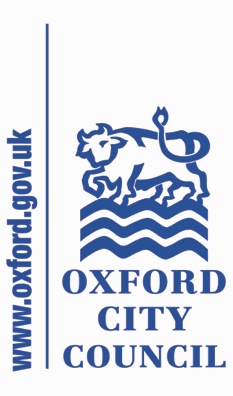 Oxford’s Christmas Light Festival Street Champions Micro-GrantsFestival words of inspiration: * be the light * build back better * green recovery * community * the light that moves us forward * being thankful * ‘light’ *We would like to support households and streets to participate in Oxford’s Christmas Light Festival by distributing a number of micro-grants of £50 to street champions. In the form below:Please tell us how many households in your street have already expressed an interest in making something illuminated (if that hasn’t happened yet, please tell us how many you plan on getting involved) Please tell us how you will spend the money 
We imagine that you might want to spend the money on any of the following things:something that enhances your streets profile in the local light trails some materials to support houses to make thingssomething that builds the camaraderie of your doorstep celebrationsomething that enables your street to explore the festival’s words of inspirationsomething that we haven’t thought of yet but that will support the ethos of getting people involvedPlease tell us if you have signed up your street for a doorstep celebrationPlease tell us how you will encourage households in your street to register themselves on our map of local light trailsProposals should be sent to oxlightfestprogramming@gmail.comDeadline for receipt of proposals is 01 November 2020Decisions on the grants will be made on a rolling basis so please apply as soon as possible as we have limited funds availablePlease note: We will only be able to pay grants by direct transfer so will need you to complete the bank details form at the end of this applicationPlease now complete the back details form on the next page – these details will be destroyed if we are not able to provide you with a grant but will make the process of administering the grant much faster if we ask for them upfront.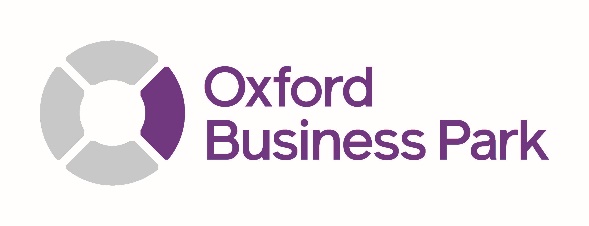 Street champion micro-grants are sponsored byBank Details FormPlease sign below to confirm that if an Oxford’s Christmas Light Festival Micro-Grant is awarded to you it will be used for the purposes outlined in your grant application and that you will inform the festival of any changes to your outlined proposal.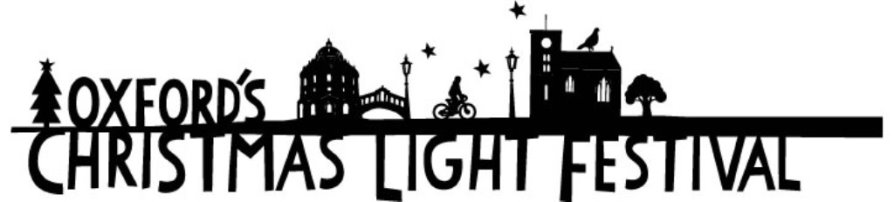 ApplicationPlease tell us how many households in your street have already expressed an interest in making something illuminated (if that hasn’t happened yet, please tell us how many you plan on getting involved)Please tell us in the space below how you will spend the money (200 words max – can use bullet points for this section)Please tell us if you have signed up your street for a doorstep celebration or tell us if you intend toPlease tell us how you will encourage households in your street to register themselves on our map of local light trailsPlease give us your detailsPlease give us your detailsPlease give us your details1.NameAddressEmailPhone numberYes / NoPlease indicate if you are a street champion registered with the Oxford Hub2.Yes / NoPlease indicate if you live on the street you are applying for3.If not please explain your relationship to the street you are applying forName of IndividualGrant amount£50AddressTelephone NumberEmail addressName of Bank/Building SocietyBuilding Society Reference NumberSort CodeAccount NumberAccount NameSignature:Date: